Moravskoslezský kraj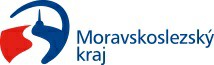 28. října 2771/117, 702 00 OstravaZávěrečné vyúčtování dotace poskytnuté z rozpočtu Moravskoslezského krajePříloha č. 1 Závěrečné vyúčtování_Uznatelné náklady / výdajePříloha č. 2 Závěrečné vyúčtování_Přehled o úhradáchSeznam příloh k závěrečnému vyúčtování:Závěrečné vyúčtování – Uznatelné náklady / výdaje (Příloha č. 1)Závěrečné vyúčtování – Přehled o úhradách (seznam účetních dokladů vztahujících se k uznatelným nákladům celého projektu včetně uvedení obsahu jednotlivých účetních dokladů) (Příloha č. 2)Kopie účetních dokladů týkajících se dotace včetně dokladů o jejich úhradě (buď vložit elektronický obraz kopií do elektronického vyúčtování, nebo zaslat do datové schránky poskytovatele, nebo zaslat prostřednictvím poštovní služby, nebo podat osobně na podatelnu Krajského úřadu Moravskoslezského kraje, nebo zaslat prostřednictvím elektronické pošty s uznávaným nebo kvalifikovaným elektronickým podpisem)(nevedete-li podvojné účetnictví, originály účetních dokladů a kopie elektronických faktur označte názvem projektu, formulací „Financováno z rozpočtu MSK“, číslem smlouvy a výší použité dotace v Kč) Účetní sestava uznatelných nákladů po analytických účtech financovaných z prostředků dotace a uznatelných nákladů financovaných z jiných zdrojů, účtuje-li příjemce v podvojném účetnictví.Doklady prokazující způsob prezentace Moravskoslezského kraje dle smlouvy.Doklad o volbě nebo jmenování člena statutárního orgánu a o tom, zda je oprávněn zastupovat příjemce samostatně, nebo společně s jiným členem statutárního orgánu (jen v případě, že tento údaj nevyplývá z veřejného rejstříku nebo příjemcem již dříve předložených dokladů).Příloha – v případě, že je nutno vložit ještě další přílohu nad výše uvedené.Nyní závěrečné vyúčtování dotace odešlete prostřednictvím elektronického formuláře. Závěrečné vyúčtování musí být doručeno s podpisem, proto prosím použijte jeden z následujících postupů:V případě, že zasíláte závěrečné vyúčtování s uznávaným elektronickým podpisem, POUŽIJTE tlačítko ODESLAT S ELEKTRONICKÝM PODPISEM a následně opatřete toto závěrečné vyúčtování uznávaným elektronickým podpisem (§ 6 zákona č. 297/2016 Sb., o službách vytvářejících důvěru pro elektronické transakce, ve znění pozdějších předpisů) příjemce (člena statutárního orgánu nebo jiného zástupce). Tímto je závěrečné vyúčtování podepsáno a není nutno závěrečné vyúčtování zasílat způsoby dle písm. b., c. nebo d., pokud není dále uvedeno jinak.Je-li příjemce zastoupen na základě pověření nebo plné moci, ledaže oprávnění zastupovat příjemce vyplývá z již dříve předloženého pověření nebo plné moci, vyplývá-li ze stanov nebo obdobného dokumentu požadavek, aby závěrečné vyúčtování bylo podepsáno více osobami, nebo zástupce příjemce nemá uznávaný elektronický podpis, postupuje příjemce vždy dle písm. b., c. nebo d. NEBOV případě, že zasíláte závěrečné vyúčtování prostřednictvím systému datových schránek, POUŽIJTE tlačítkoODESLAT a následně zašlete toto závěrečné vyúčtování do datové schránky Moravskoslezského kraje (název datové schránky: Moravskoslezský kraj, identifikátor datové schránky: 8x6bxsd), do buňky „předmět“ uveďte „Závěrečné vyúčtování v Dotačním programu na podporu sborů dobrovolných hasičů v roce 2024“.Vyplývá-li ze stanov příjemce nebo obdobného dokumentu požadavek, aby závěrečné vyúčtování bylo podepsáno více osobami, musí být datová zpráva obsahující závěrečné vyúčtování opatřena uznávaným elektronickým podpisem (§ 6 zákona č. 297/2016 Sb., o službách vytvářejících důvěru pro elektronické transakce, ve znění pozdějších předpisů) všech těchto osob.Je-li příjemce zastoupen na základě pověření nebo plné moci, musí být přílohou datové zprávy datový soubor vytvořený autorizovanou konverzí originálu nebo úředně ověřené kopie listinné plné moci nebo pověření tohoto zástupce včetně konverzní doložky (služba Czechpoint), nebo plná moc nebo pověření v elektronické podobě podepsaná(é) uznávaným elektronickým podpisem příjemce (člena statutárního orgánu příjemce), ledaže oprávnění zastupovat příjemce vyplývá z již dříve předloženého pověření nebo plné moci.NEBOV případě, že zasíláte závěrečné vyúčtování poštovní službou nebo ho podáváte osobně na podatelnu Krajského úřadu Moravskoslezského kraje, POUŽIJTE tlačítko ODESLAT a následně vyplněné závěrečné vyúčtování vytiskněte včetně obálky, podepište a podepsané závěrečné vyúčtování, popř. podepsal-li závěrečné vyúčtování zástupce příjemce na základě pověření nebo plné moci, závěrečné vyúčtování spolu s originálem nebo ověřenou kopií tohoto pověření nebo plné moci, ledaže oprávnění zastupovat příjemce vyplývá z již dříve předloženého pověření nebo plné moci, zašlete poštou příp. doneste osobně na podatelnu Krajského úřadu Moravskoslezského kraje, ul. 28. října 117, Ostrava.NEBOV případě, že zasíláte závěrečné vyúčtování podepsané uznávaným elektronickým podpisem elektronickou poštou, POUŽIJTE tlačítko ODESLAT a následně vyplněné závěrečné vyúčtování podepište uznávanými elektronickými podpisy všech osob, které je podle stanov žadatele nebo obdobného dokumentu musí podepsat, a zašlete je na adresu: posta@msk.cz. Je-li příjemce zastoupen na základě pověření nebo plné moci, musí být přílohou závěrečného vyúčtování buď datový soubor vytvořený autorizovanou konverzí originálu nebo úředně ověřené kopie listinné plné moci nebo pověření tohoto zástupce včetně konverzní doložky (služba Czechpoint), nebo plná moc nebo pověření v elektronické podobě podepsaná uznávaným elektronickým podpisem příjemce (člena statutárního orgánu příjemce), ledaže oprávnění zastupovat příjemce vyplývá z již dříve předloženého pověření nebo plné moci.Závěrečné vyúčtování je nutno odeslat ve lhůtě a dle pravidel stanovených ve smlouvě o poskytnutí dotace a v podmínkách dotačního programu.PID žádostiČíslo smlouvy:Povinné polePovinné polePovinné poleDotace pro rok:Dotace pro rok:2024 Odvětví:Krizové řízeníKrizové řízeníKrizové řízeníNázev programuBude předvyplněno napevno Dotační program na podporu sborů dobrovolných hasičů v roce 2024Bude předvyplněno napevno Dotační program na podporu sborů dobrovolných hasičů v roce 2024Bude předvyplněno napevno Dotační program na podporu sborů dobrovolných hasičů v roce 2024Bude předvyplněno napevno Dotační program na podporu sborů dobrovolných hasičů v roce 2024Bude předvyplněno napevno Dotační program na podporu sborů dobrovolných hasičů v roce 2024Bude předvyplněno napevno Dotační program na podporu sborů dobrovolných hasičů v roce 2024Bude předvyplněno napevno Dotační program na podporu sborů dobrovolných hasičů v roce 2024Bude předvyplněno napevno Dotační program na podporu sborů dobrovolných hasičů v roce 2024Název projektu:Povinné polePovinné polePovinné polePovinné polePovinné polePovinné polePovinné polePovinné polePříjemce dotace:Dotáhne se Dotáhne se Dotáhne se Dotáhne se Dotáhne se Dotáhne se IČO:Dotáhne seKontaktní osoba pro vyúKontaktní osoba pro vyúčtování projektu:čtování projektu:čtování projektu:čtování projektu:čtování projektu:čtování projektu:čtování projektu:Jméno, příjmení a titul:Jméno, příjmení a titul:Povinné polePovinné polePovinné polePovinné polePovinné polePovinné polePovinné polePracovní zařazení, funkce:Pracovní zařazení, funkce:Povinné polePovinné polePovinné polePovinné polePovinné polePovinné polePovinné poleTelefon:Telefon:Povinné poleE-mail:E-mail:Povinné polePovinné polePovinné polePovinné poleSkutečná výše uznatelných nákladů/výdajů z realizovaného projektu celkem:Skutečná výše uznatelných nákladů/výdajů z realizovaného projektu celkem:Poskytnutá výše dotace:Povinné poleVlastní zdroje financování:Povinné poleNevyužitá výše dotace (vratka):Povinné poleCelkové náklady:Povinné poleVratka v rámci závěrečného vyúčtování:Vratka v rámci závěrečného vyúčtování:Vratka v rámci závěrečného vyúčtování:Vratka v rámci závěrečného vyúčtování:Vratka v rámci závěrečného vyúčtování:Vratka v rámci závěrečného vyúčtování:Vrácena dne:Částka:Variabilní symbol:Č. bank. účtu kraje:1002520362Kód banky:2700Stručný popis realizace projektu s uvedením jeho výstupů a celkového zhodnoceníPovinné poleZástupce příjemce dotace (který je oprávněn za příjemce jednat) stvrzuje, že předložené závěrečné vyúčtování dotace 
z rozpočtu Moravskoslezského kraje je úplné, správné a pravdivé:Zástupce příjemce dotace (který je oprávněn za příjemce jednat) stvrzuje, že předložené závěrečné vyúčtování dotace 
z rozpočtu Moravskoslezského kraje je úplné, správné a pravdivé:Místo a datumJméno a podpisPovinné polePovinné polePovinné polePovinné polePřílohy ke stažení:Soubory si stáhněte a vyplněné je přiložte do seznamu příloh tohoto vyúčtování.Příjemce:doplní se ze záhlavíZÁVĚREČNÉ VYÚČTOVÁNÍ DOTACEDotační program:dotáhne se název ze záhlavíMoravskoslezský kraj28. října 2771/117702 00 OstravaPID vyúčtování